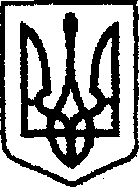 У К Р А Ї Н Ачернігівська обласна державна адміністраціяУПРАВЛІННЯ КАПІТАЛЬНОГО БУДІВНИЦТВАН А К А Звід  10 вересня 2021 року               Чернігів		                   №   155 Про затвердженняпаспорту бюджетноїпрограми обласногобюджету на 2021 рікВідповідно до частини 8 статті 20 Бюджетного кодексу України, наказу Міністерства фінансів України від 26.08.2014 № 836 «Про деякі питання запровадження програмно-цільового методу складання та виконання місцевих бюджетів», зареєстрованого в Міністерстві юстиції України 10.09.2014 № 1103/25880 (зі змінами), рішення сесії Чернігівської обласної ради «Про внесення змін до рішення обласної ради від 26.02.2021 № 48-3/VIII «Про обласний бюджет Чернігівської області на 2021 рік (код бюджету 2510000000)» (зі змінами) та спільного розпорядження голів Чернігівської обласної державної адміністрації та Чернігівської обласної ради «Про виділення коштів» від 10.09.2021 № 44 н а к а з у ю:Затвердити паспорт бюджетної програми обласного бюджету на 2021 рік за КПКВК 1517380  «Виконання інвестиційних проектів за рахунок інших субвенцій з державного бюджету», що додається.В.о.начальника                                                                         Наталія КОВАЛЬЧУК